一. 先知性領受及禱告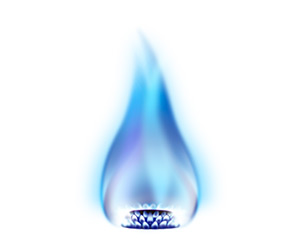 領受：看到一個人坐在溪水旁，原本愁眉苦臉，但卻從水的倒影中看見自己臉上充滿笑容，忽然發現自己裡面原來有股喜樂的力量。禱告對象：正在困難中擔心、憂鬱，想不起來自己上次喜樂是何時的人。禱告：主耶和華是我的牧者，我必不致缺乏，祂領我到可安歇的水邊；求主來醫治我憂悶已久的心，使我被仇敵竊取的喜樂能全然奪回，聖靈的活水江河在我裡面，靠著神我能勝過環境，再次喜樂，並能自由地感恩、自由地讚美，喜樂將源源不絕地從我心中湧出。二. 為小組為小組參加完11/12、19週末遇見神營會的兄姊和慕道友祝福禱告。求聖靈的大能繼續運行在他們的身上，耶穌的愛與醫治，更深地觸摸他們。也求主幫助他們幼嫩的靈命，在小組裡被牧養、扶持、堅固和裝備，並靠著聖靈和神的話，持續生命成長，使身心靈被釋放、更新與突破，得著在基督裡豐盛和自由的生命。三. 為教會為山莊建殿工程禱告：1.目前因山莊漏水問題，內部裝修工程因此稍有延遲，當務之急是拆除人行道地磚，全面施作防水工程、鋼樑結構補強。求神給予決策團隊智慧，選出適合的廠商，加速防水措施的完成，盡快恢復內部裝修作業。2.承上，山莊整建案目前整體施工面積及預算皆有增加，求主保守預算的有效控管，工程順利、施作團隊出入平安，也對周遭住戶的衝擊降到最低。四. 為國家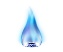 為11/26台灣九合一選舉禱告。求主帶領我們儆醒為政治領域和國家命定禱告，賜下公平、清潔與誠實在選舉中，不讓背後任何非法的權勢操控選舉結果。也求主親自高舉所揀選、驗中行公義、好憐憫的候選者上位；更是親自差派、親自恩膏全台基督徒候選人，引導他們在選舉的過程中專心倚靠主；使他們都能順利當選，並在其位上發揮屬靈的影響力，使神的真理與旨意落實在政治的領域裡。五. 為列國11月的印尼峇里島G20、埃及沙姆沙伊赫COP27、泰國曼谷APEC等會議剛落幕。求主幫助我們將各決議結果都帶到神面前，並掌權在各國領導人心中，使他們有能力面對疫情、戰爭、糧食、氣候、能源和金融、宗教等危機議題，賜他們領受神的公義、憐憫與治理，有智慧和資源帶領百姓應變全球所面臨的嚴峻問題和挑戰。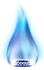 藍火代禱信2022/11/20 – 2022/11/26